Message in a Bottle project is brought to you by your local Lions Club and is supported by the following emergency services:Ambulance – Fire Brigade – Gardai – Medical Profession – PharmacistsMessage in a Bottle is a simple idea that encourages people to keep their basic personal and medical details in a common  place, where, in cases of emergency, the Emergency Teams can easily find them.The information required is very basic but necessary.The personal Information Form  is self explanatory; however ,you  may  like to ask a relation, friend, neighbour or carer to help you complete the form.How does it work?You are given a Bottle (plastic container) complete with the Personal Information Form and three self adhesive Green Crosses.  WHAT MUST YOU DOComplete all sections of the Personal Information Form.Put the completed form into the bottle.Close the lid and place the bottle onto the door shelf of your refrigerator.Attach one self adhesive green cross onto the outside of the refrigerator door.Attach one green cross inside your front door. Attach one green cross inside your back door. ALL GREEN CROSSES SHOULD BE CLEARLY VISIBLE TO THE EMERGENCY SERVICES ENTERING YOUR HOME.BE AWAREA few minutes delay in emergency services finding your home could make the difference between life and death.Give the emergency services a fighting chance to help you.  Ensure that your house number or name can be clearly seen from the road. 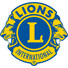 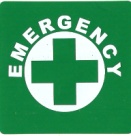 CORK LIONS CLUB         Message in a Bottlewww.corklionsclub.ieYour Local Lions Club is   -  - CORK LIONS CLUB.www.corklionsclub.ie        YOUR PERSONAL DETAILSYOUR PERSONAL DETAILSYOUR PERSONAL DETAILSSurname.ImportantPlease Affix yourPhotographHere.First Name.ImportantPlease Affix yourPhotographHere.Date of Birth.ImportantPlease Affix yourPhotographHere.Gender.ImportantPlease Affix yourPhotographHere.Eye Colour.ImportantPlease Affix yourPhotographHere.Hair Colour.ImportantPlease Affix yourPhotographHere.P.P.S. Number.ImportantPlease Affix yourPhotographHere.Medical Card No.Religion.Address.Address.Address.Address.Address.Tel. No.Mobile No.YOUR DOCTORYOUR DOCTORYOUR DOCTORName.Telephone No.SPECIAL DETAILS.SPECIAL DETAILS.SPECIAL DETAILS.Do you have hearing problems ?Do you have hearing problems ?Do you have sight problems ?Do you have sight problems ?Do you have speech problems ?Do you have speech problems ?Do you have other problems ?Do you have other problems ?CURRENT MEDICAL CONDITIONFor example – Asthma, Epilepsy etc.ALLERGIES – Detail any allergy you suffer fromWHERE DO YOU KEEP YOUR MEDICINEWhich floor ?Which room ?Where in the room ?DO YOU HAVE A DONOR CARDDO YOU HAVE A DONOR CARDYesNoDO YOU HAVE A PETDO YOU HAVE A PETDO YOU HAVE A PETDO YOU HAVE A PETDO YOU HAVE A PETDO YOU HAVE A PETYesYesYesNoNoNoTHE FOLLOWING PERSON RELIES ON ME FOR DAILY CARE.  THEY WILL REQUIRE SOMEBODY TO CARE FOR THEM OR COLLECT THEM FROM SCHOOL.THE FOLLOWING PERSON RELIES ON ME FOR DAILY CARE.  THEY WILL REQUIRE SOMEBODY TO CARE FOR THEM OR COLLECT THEM FROM SCHOOL.THE FOLLOWING PERSON RELIES ON ME FOR DAILY CARE.  THEY WILL REQUIRE SOMEBODY TO CARE FOR THEM OR COLLECT THEM FROM SCHOOL.THE FOLLOWING PERSON RELIES ON ME FOR DAILY CARE.  THEY WILL REQUIRE SOMEBODY TO CARE FOR THEM OR COLLECT THEM FROM SCHOOL.THE FOLLOWING PERSON RELIES ON ME FOR DAILY CARE.  THEY WILL REQUIRE SOMEBODY TO CARE FOR THEM OR COLLECT THEM FROM SCHOOL.THE FOLLOWING PERSON RELIES ON ME FOR DAILY CARE.  THEY WILL REQUIRE SOMEBODY TO CARE FOR THEM OR COLLECT THEM FROM SCHOOL.Name.Address.Tel. No.HomeWorkTel. No.SchoolMobileEMERGENCY CONTACT PERSONSEMERGENCY CONTACT PERSONSEMERGENCY CONTACT PERSONS                             PERSON 1                             PERSON 1PERSON 2Name.RelationshipAddressTel. No. Home.Tel. No. Work.Tel. No. Mobile.